Mikulášská nadílka / Подарунок святого Миколая Autor: Hana Havlínová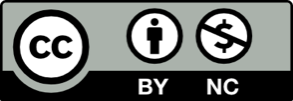 Toto dílo je licencováno pod licencí Creative Commons [CC BY-NC 4.0]. Licenční podmínky navštivte na adrese [https://creativecommons.org/choose/?lang=cs].  Video: Mikulášská nadílkaВідео: Подарунок святого Миколая1. Na začátku videa děti recitují dvě mikulášské básničky. Rozumíte všem slovům a víte, co znamenají? Pokud ne, zeptejte se paní učitelky nebo rodičů. Tu, která se vám líbí víc, se naučte a podle videa si zkontrolujte, jestli ji umíte správně.На початку відео діти декламують два віршики святого Миколая. Розумієте всі слова і знаєте, що вони означають? Якщо ні, запитайтесь у вчительки або  батьків. Той, який вам більше подобається, вивчіть і за допомогою відео перевірте, чи ви вивчили правильно. Kolíbala bába čerta                                           Až přijde Mikuláš,na pařízku dubovým                                         řeknu mu otčenáš,hajej, dadej můj čertíčku                                nastavím košíček,já to na tě nepovím.                                          on mi dá jablíček.Básník Jiří Žáček napsal tuhle báseň:      Поет Jiří Žáček написав цей вірш:Na MikulášeUž je zima,už je čas – Mikuláši mají sraz.Jeden půjde rovnou k nám.Bude bručet – však to znám.Číhnu se mu na boty:– Ahoj, táto,jsi to ty?2. Jsou mezi básničkami nějaké rozdíly? Přemýšlejte jaké. A mají něco společného?Чи є між віршиками якась різниця? Подумайте яка. Та чи мають вони щось спільне?3. Čert, anděl a Mikuláš si pro vás připravili úkoly:Чорт, ангел та святий Миколай приготували для вас завдання:Mikuláš si nachystal perníčky, ale zapomněl je ozdobit. Chtěl vybarvit 3              a 4             . Pomozte mu a vybarvěte je. Kterých je více? Zkuste k obrázku vymyslet svoji otázku.Миколай приготував пряники, але забув їх прикрасити. Хотів розмалювати 3        а  4        . Поможіть йому і розмалюйте їх. Яких є більше? Попробуйте до малюнку придумати своє запитання. 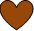 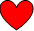 Anděl navlékal řetěz z korálků. Dokončete řadu podle vzoru.Ангел зібрав намисто з коралів. Закінчіть ряд відповідно до прикладу.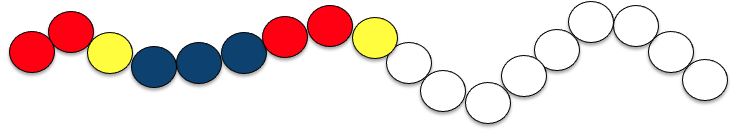 Čert si chtěl sestavit vozík. Měl na výběr z těchto tvarů: Чорт хотів скласти возик. Міг вибрати з цих форм: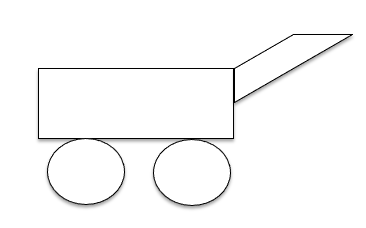               Navrhněte, jaké vozíky si mohl sestavit.Запропонуйте які возики  він міг скласти.Čert s andělem chtějí roztřídit ozdoby do krabic. Jak by to mohli udělat? Kolik krabic budou potřebovat? Pomozte jim.Чорт з ангелом хотіли розсортувати декорації до коробок. Як би вони це могли зробити? Скільки  коробок їм буде потрібно?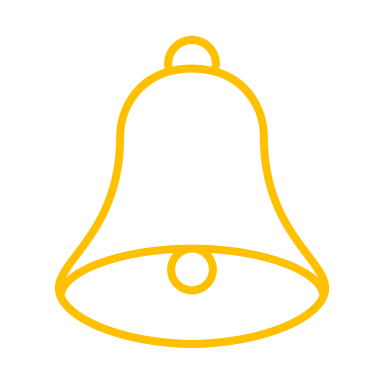 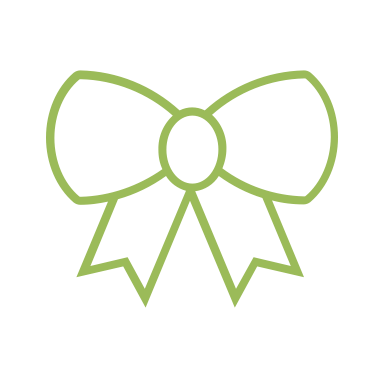 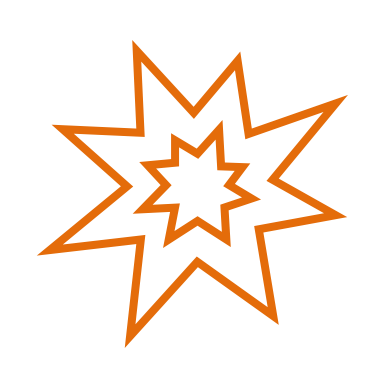 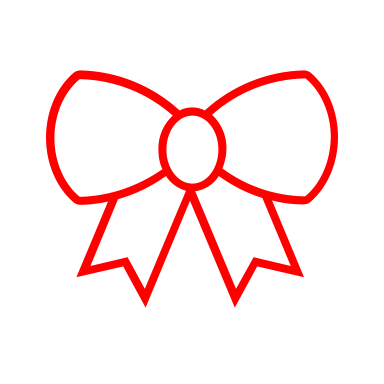 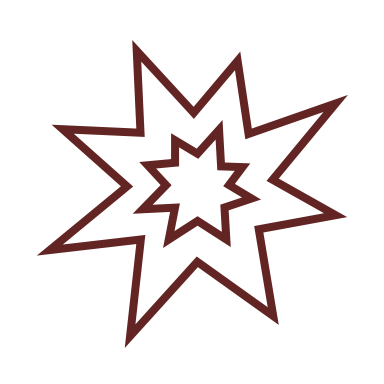 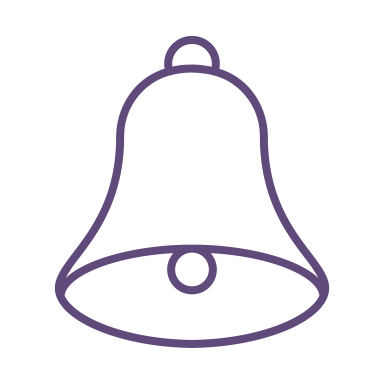 